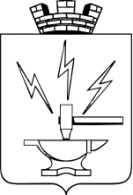 ДУМА ДОБРЯНСКОГО ГОРОДСКОГО ПОСЕЛЕНИЯ ПЕРМСКОГО КРАЯР Е Ш Е Н И ЕПринято Думой Добрянского городского поселения 26 августа 2015 годаОб утверждении Устава муниципального образования «Добрянское городское поселение» в новой редакцииРуководствуясь Федеральным законом от 06.10.2003 № 131-ФЗ «Об общих принципах организации местного самоуправления в Российской Федерации» и статьями 6, 15, 23,  47  Устава Добрянского городского поселения, Дума Добрянского городского поселенияРЕШАЕТ:1. Утвердить Устав муниципального образования «Добрянское городское поселение» в новой редакции.2. Признать утратившим силу Устав муниципального образования «Добрянское городское поселение», утвержденный решением Думы Добрянского городского поселения от 2 апреля 2008 г. № 483(с изменениями и дополнениями  утвержденными решениями Думы Добрянского городского поселения от 23.04.2009 № 96 «О внесении изменений и дополнений в Устав Добрянского городского поселения», от 26.08.2009 № 148 «О внесении изменений и дополнений в Устав Добрянского городского поселения», от 13.07.2010 № 290 «О внесении изменений в Устав Добрянского городского поселения», от 27.01.2011 № 351 «О внесении изменений и дополнений в Устав Добрянского городского поселения», от 26.05.2011 № 393 «О внесении изменений и дополнений в Устав Добрянского городского поселения», от 26.10.2012 № 563 «О внесении изменений в Устав Добрянского городского поселения», от 27.11.2013 № 26 «О внесении изменений в Устав Добрянского городского поселения», от 23.10.2014 № 169 «О внесении изменений в Устав Добрянского городского поселения»).3. Настоящее решение вступает в силу со дня официального опубликования после государственной регистрации Устава.Положения о  порядке избрания главы Добрянского городского поселения, применяются после истечения срока полномочий главы Добрянского городского поселения, избранного до дня вступления в силу Закона Пермского края от 24.03.2015 № 458-ПК «О внесении изменений в Закон Пермского края «О порядке формирования представительных органов муниципальных образований Пермского края и порядке избрания глав муниципальных образований Пермского края». 4. Направить Устав муниципального образования «Добрянское городское поселение» в новой редакции на государственную регистрацию в установленном порядке.5.  Опубликовать Устав в новой редакции в печатном средстве массовой информации «Официальный бюллетень органов местного самоуправления Добрянского городского поселения» и на официальном сайте органов местного самоуправления Добрянского городского поселения http://dobryanka-city.ru/ после его государственной регистрации.Глава Добрянского городского поселения				     С.Г. ОкуловПредседатель ДумыДобрянского городского поселения					   А.Б. Бутырин27.08.2015  № 256